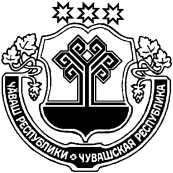 О внесении дополнений в Устав Муниципального бюджетного учреждения культуры «Централизованная библиотечная система Янтиковского района» Чувашской Республики, утвержденный постановлением администрации Янтиковского района Чувашской Республики от 02.12.2014 № 528 «О создании Муниципального бюджетного учреждения культуры «Централизованная библиотечная система Янтиковского района» Чувашской Республики  путем изменения типа существующего муниципального учреждения культуры «Централизованная библиотечная система Янтиковского района» Чувашской РеспубликиВ соответствии с Федеральным законом от 06.10.2003 № 131-ФЗ «Об общих принципах организации местного самоуправления в Российской Федерации», на основании Устава администрации Янтиковского района Чувашской Республики   п о с т а н о в л я е т:1. Внести дополнения в Устав Муниципального бюджетного учреждения культуры «Централизованная библиотечная система» Янтиковского района Чувашской Республики, утвержденный постановлением администрации Янтиковского района Чувашской Республики от 02.12.2014 №528 «О создании Муниципального бюджетного учреждения культуры «Централизованная библиотечная система» Янтиковского района Чувашской Республики путем изменения типа существующего муниципального бюджетного учреждения культуры «Централизованная библиотечная система» Янтиковского района Чувашской Республики согласно приложению к настоящему постановлению.2. Уполномочить  директора муниципального бюджетного учреждения  культуры «Централизованная библиотечная система» Янтиковского района Чувашской Республики Павлова Владислава Юрьевича, паспорт серии 9707 №557240, выданный 31.08.2007 года ТП УФМС России по Чувашской Республике в Янтиковском районе, зарегистрированный по адресу: Чувашская Республика, Янтиковский район, с. Янтиково ул. Садовая, д. 18, кв.2 на совершение всех необходимых действий,  связанных с регистрацией Устава Муниципального бюджетного учреждения культуры «Централизованная библиотечная система» Янтиковского района Чувашской Республики как учредительного документа, в том числе: подписание, подача заявления о государственной регистрации, получение соответствующих документов от регистрирующих органов и совершения других действий, связанных с выполнением настоящего поручения.3. Настоящее постановление вступает в силу со дня его подписания.Глава администрацииЯнтиковского района                                                                           В.Б. МихайловПриложениек постановлению администрацииЯнтиковского района от 16.11.2020 г. №_550__Изменения и дополнения, вносимые в Устав Муниципального бюджетного учреждения культуры «Централизованная библиотечная система» Янтиковского района Чувашской Республики от 02.12.2014№ 528 «О создании Муниципального бюджетного учреждения культуры «Централизованная библиотечная система» Янтиковского района Чувашской Республики путем изменения типа существующего муниципального бюджетного учреждения культуры «Централизованная библиотечная система» Янтиковского района Чувашской Республики:Раздел I «Общие положения» п. 1.12. изложить в новой редакции:«1.12. Бюджетное учреждение имеет в своем составе структурные подразделения без права юридического лица, действующие на основании Положений, утверждаемых руководителем Бюджетного учреждения:                                                                                                                                                                               ЧУВАШСКАЯ РЕСПУБЛИКАЧĂВАШ РЕСПУБЛИКИАДМИНИСТРАЦИЯЯНТИКОВСКОГО РАЙОНАПОСТАНОВЛЕНИЕ16.11.2020   № _550___село ЯнтиковоТĂВАЙ РАЙОНАДМИНИСТРАЦИЙĔЙЫШĂНУ16.11.2020  _550___№ Тǎвай ялě № п/пНаименование структурного подразделенияАдрес местонахождения структурного подразделенияАлдиаровская библиотека429293 Янтиковский район, с. Алдиарово,ул. Воробьева, 15Гришинская библиотека429290 Янтиковский район, с. Гришино, ул. Первомайская, 24Детская библиотека429290 Янтиковский район,с. Янтиково, ул. Ленина, 56Ивановская библиотека429290 Янтиковский район,д. Иваново, ул. Школьная, д. 1Индырчская библиотека429295 Янтиковский район,д. Индырчи, ул. Ленина, д. 2Кармалинская библиотека429299 Янтиковский район,с. Кармалы, ул. Советская, 3Можарская библиотека429296 Янтиковский район,с. Можарки, ул. Ленина, д. 33Нижаровская библиотека429280 Янтиковский район,д. Нижарово, ул.Пролетарская, 27Новоишинская библиотека429298 Янтиковский район,д. Новое Ишино, ул. Ленина, 17Новобуяновская библиотека429289 Янтиковский район,д. Новое Буяново, ул. Комсомольская, 30Тенеевская библиотека429295 Янтиковский район,д. Тенеево, ул. А. Егоровой, 23Турмышская библиотека429289 Янтиковский район,с. Турмыши , ул. Советская, 12Тюмеревская библиотека429297 Янтиковский район,д. Тюмерево, ул. Калинина, 4Уразкасинская библиотека429293 Янтиковский район,д. Уразкасы, ул. Ильича, 29Центральная библиотека429290 Янтиковский район,с. Янтиково, ул. Ленина, 3Чутеевская библиотека429298 Янтиковский район,с.Чутеево, ул. Лесная, 35Шимкусская библиотека429294 Янтиковский район,с. Шимкусы, ул. Коммунистическая, 4Яншихово - Норвашская библиотека429282 Янтиковский район,с. Яншихово-Норваши , ул. Школьная, 16Яншихово - Норвашский историко – мемориальный музей429282, Чувашская Республика, Янтиковский район,с. Яншихово-Норваши, ул. Школьная, д. 13Янтиковский народно – краеведческий музей429290, Чувашская Республика, Янтиковский район,с. Янтиково, ул. Ленина, д. 56